Анкета ребенкаКонстантин Б.Особенности характера. Улыбчивый, подвижный, общительный. Легко находит общий язык со сверстниками. Любит смотреть мультфильмы, слушать музыку.Место нахождения (жительства). ГБОУ «Галтайская специальная (коррекционная) общеобразовательная школа-интернат» у. Галтай, Мухоршибирский район, Республика Бурятия.Возможная форма устройства. Опека, попечительство, усыновление.Сведения о ребенке Дата рождения 2014 г.р.Пол МужскойПриметы особых примет нетЦвет волос ЧерныеЦвет глаз Карий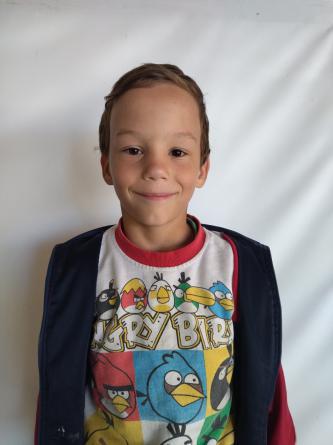 